DIREZIONE DIDATTICA STATALE 1° CIRCOLO CASTROVILLARIPiazza Indipendenza c/o Villaggio Scolastico  - 87012 CASTROVILLARI (CS)Tel. e Fax 0981491387 – C.F.94023270781– C.M. CSEE590004                                    E-mail: csee590004@istruzione.it – PEC: csee590004@pec.istruzione.it – WEB: www.castrovillariprimo.gov.itAl Dirigente Scolastico Direzione Didattica 1°CircoloCastrovillariOggetto: sciopero del 20 ottobre 2023. Comparto Istruzione e Ricerca – Sezione         Scuola. Sindacato Adl Varese, Cub, Sgb, SI Cobas con adesione dell’U.S.I. – Unione Sindacale Italiana e dell’USI – Educazione; Usi-Unione Sindacale Italiana fondata nel 1912 e ricostituita (con adesione di Usi Ait scuola e Usi Surf):_ l _ sottoscritt_ ________________________in servizio presso l’Istituto ______________________ in qualità di _________________________, in riferimento allo sciopero in oggetto, consapevole che la presente dichiarazione è irrevocabile e fa fede ai fini della trattenuta sulla busta paga, DICHIARA la propria intenzione di aderire allo sciopero(oppure)la propria intenzione di non aderire allo sciopero      (oppure)di non aver ancora maturato alcuna decisione sull’adesione o meno allo sciopero     Data                                                                                               In Fede__________                                                                  _______________________________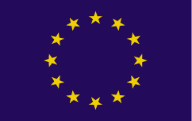 Unione  Europea      Ministero dell’Istruzione dell’Università e del Merito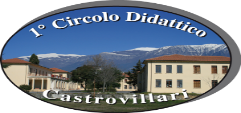 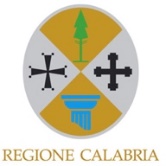 